ΜΗΝΥΜΑ ΤΟΥ ΔΙΕΥΘΥΝΤΗ ΔΕΥΤΕΡΟΒΑΘΜΙΑΣ ΕΚΠΑΙΔΕΥΣΗΣ Α’ ΑΘΗΝΑΣΜε την ανάληψη των καθηκόντων μου ως Διευθυντής Δευτεροβάθμιας Εκπαίδευσης Α’ Αθήνας αισθάνομαι ιδιαίτερη τιμή και συνάμα μεγάλη ευθύνη για το απαιτητικό αλλά και τόσο δημιουργικό έργο που αναλαμβάνω.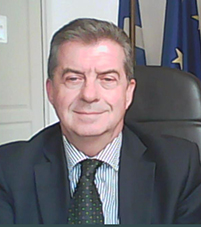 Έχοντας βαθιά πίστη στη δύναμη της μόρφωσης, η οποία αποτελεί θεμέλιο της κοινωνίας και παράγοντα ανύψωσης μιας πολιτείας, πρωταρχικός μου στόχος είναι η ουσιαστική βελτίωση των παρεχόμενων υπηρεσιών στους μαθητές και τους εκπαιδευτικούς της Διεύθυνσή μας. Πρώτα ο μαθητής, με τον εκπαιδευτικό να πορεύεται με γνώμονα τη διαφάνεια, τη συλλογικότητα, την αξιοκρατία, τη συναίσθηση του χρέους και την ενσωμάτωση καινοτομιών στο έργο του. Θεωρώντας ότι κάθε σχολική μονάδα αποτελεί έναν εκπαιδευτικό οργανισμό με τρεις συνιστώσες:τους άμεσους και έμμεσους αποδέκτες του εκπαιδευτικού έργου, δηλαδή τους μαθητές και τους γονείς,τους εκπαιδευτικούς και όλους τους εργαζόμενους στο χώρο του σχολείου καιτην τοπική κοινωνίαμέλημά μου αποτελεί η διαμόρφωση προϋποθέσεων που θα οδηγήσουν στη δημιουργία μιας θελκτικής δομής για τους μαθητές, ικανής να ενισχύει τις ιδιαίτερες δυνατότητές τους και να πραγματώνει τα όνειρά τους.Υπό αυτό το πρίσμα και έχοντας πλήρη επίγνωση του εύρους και της σπουδαιότητάς του έργου που αναλαμβάνω, προτεραιότητά μου είναι η ποιοτική αναβάθμιση της Διοίκησης, με την ενθάρρυνση  διοικητικών πρακτικών που θα διευκολύνουν τον εκπαιδευτικό, ενώ παράλληλα θα ευνοούν την επαγγελματική εξέλιξη όλων των εργαζομένων. Με τον τρόπο αυτό, κάθε εκπαιδευτική μονάδα της Διεύθυνσής μας θα αναδειχτεί αβίαστα σε «κύτταρο δημιουργίας» στην τοπική κοινωνία.Σε αυτό το πλαίσιο, καλώ τους εκπαιδευτικούς και διοικητικούς λειτουργούς, τα στελέχη των σχολικών μονάδων, τα συνδικαλιστικά όργανα, τους λειτουργούς των υποστηρικτικών δομών της εκπαίδευσης και τα θεσμικά όργανα της Διεύθυνσής μας να συνδιαμορφώσουμε έναν στρατηγικό σχεδιασμό που θα αξιοποιεί το σύνολο των δεξιοτήτων, των γνώσεων και των εμπειριών όλων μας. Έναν στρατηγικό σχεδιασμό που:να μετουσιώνει τις δυνατότητες του καθενός/καθεμίας σε παραγωγικό έργο προς όφελος των μαθητών και των μαθητριών της Διεύθυνσής μας,να προωθεί τη δημιουργική μάθηση και την ενεργό συμμετοχή, τη διαθεματικότητα και τις ομαδοσυνεργατικές μεθόδους, την ευελιξία και διαφοροποίηση του εκπαιδευτικού έργου ανάλογα με τις ανάγκες των μαθητών και τις πολιτισμικές ιδιαιτερότητες της περιοχής μας,να συμβάλει στη βελτίωση των παρεχόμενων υπηρεσιών αντισταθμιστικής εκπαίδευσης, παρέχοντας έτσι ίσες ευκαιρίες μάθησης σε κάθε παιδί και διασφαλίζοντας το δικαίωμα όλων στην εκπαίδευση  να στοχεύει στη βέλτιστη εκπαίδευση της νεολαίας μας με την υιοθέτηση της καινοτομίας και των σύγχρονων διδακτικών προσεγγίσεων,να κάνει πράξη τη συνάρθρωση, τη συνέργεια και τον συντονισμό του έργου εκπαιδευτικών διαφορετικών βαθμίδων,να διασφαλίζει ένα λειτουργικό πλαίσιο, με ευδιάκριτο και ουσιαστικό αντικείμενο και κατευθύνσεις που υποστηρίζουν την ολιστική προσέγγιση της Αειφορίας στις σχολικές μονάδες της Διεύθυνσης Δευτεροβάθμιας Εκπαίδευσης Α’ Αθήνας, σε κλίμα αμοιβαίας εμπιστοσύνης και σεβασμούΜε εκτίμηση,Ο Διευθυντής Δευτεροβάθμιας Εκπαίδευσης Α’ ΑθήναςΔρ. Αθανάσιος Νικολόπουλος